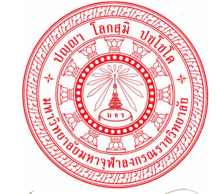 แบบตรวจติดตามและประเมินผล (Checklist)การดำเนินงานประกันคุณภาพการศึกษาภายใน ระดับวิทยาเขต ประจำปีการศึกษา ๒๕๖๖องค์ประกอบที่ ๑ การผลิตบัณฑิต ๘ ตัวบ่งชี้ส่วนงานรับผิดชอบหลัก : วิทยาลัยสงฆ์, สำนักงานวิทยาเขต, สำนักวิชาการองค์ประกอบ/ตัวบ่งชี้/เกณฑ์มาตรฐานค่าคะแนนค่าคะแนนค่าคะแนนเอกสาร/หลักฐานที่ควรมีองค์ประกอบ/ตัวบ่งชี้/เกณฑ์มาตรฐานมีครบมีบางส่วนไม่มีเอกสาร/หลักฐานที่ควรมีองค์ประกอบ/ตัวบ่งชี้/เกณฑ์มาตรฐาน(2)(1)(0)เอกสาร/หลักฐานที่ควรมีองค์ประกอบที่ ๑ การผลิตบัณฑิต (ผลลัพธ์)องค์ประกอบที่ ๑ การผลิตบัณฑิต (ผลลัพธ์)องค์ประกอบที่ ๑ การผลิตบัณฑิต (ผลลัพธ์)องค์ประกอบที่ ๑ การผลิตบัณฑิต (ผลลัพธ์)องค์ประกอบที่ ๑ การผลิตบัณฑิต (ผลลัพธ์)๑.๑ ผลการบริหารจัดการหลักสูตรโดยรวม0- รายงานผลการประเมินคุณภาพ ระดับหลักสูตร ทั้ง ๑๐ หลักสูตร๑.๒ อาจารย์ประจำที่มีคุณวุฒิปริญญาเอก2- ข้อมูลพื้นฐานแสดงจำนวนอาจารย์  จำแนกตามวุฒิและตำแหน่งทางวิชาการ ปีการศึกษา ๒๕๖๖๑.๓ อาจารย์ประจำที่ดำรงตำแหน่งทางวิชาการ2- คำสั่งมหาวิทยาลัยเรื่อง แต่งตั้งผู้ช่วยศาสตราจารย์ และรองศาสตราจารย์  อาจารย์ประจำวิทยาเขตสุรินทร์๑.๔ จำนวนนิสิตเต็มเวลาเทียบเท่าต่อจำนวนอาจารย์ประจำ0- ตารางแสดงจำนวนนิสิตเต็มเวลาเทียบเท่าต่อปี (FTES) ป.ตรี-ป.โท-ป.เอกตัวบ่งชี้ที่ ๑.๕ การบริการนิสิตระดับปริญญาตรี (กระบวนการ)ตัวบ่งชี้ที่ ๑.๕ การบริการนิสิตระดับปริญญาตรี (กระบวนการ)ตัวบ่งชี้ที่ ๑.๕ การบริการนิสิตระดับปริญญาตรี (กระบวนการ)ตัวบ่งชี้ที่ ๑.๕ การบริการนิสิตระดับปริญญาตรี (กระบวนการ)ตัวบ่งชี้ที่ ๑.๕ การบริการนิสิตระดับปริญญาตรี (กระบวนการ)๑. จัดบริการให้คำปรึกษาทางวิชาการและการใช้ชีวิตแก่นิสิตในวิทยาเขต1- รายงานสรุปผลการดำเนินโครงการปฐมนิเทศนิสิตใหม่ ปีการศึกษา ๒๕๖๖- คำสั่งแต่งตั้งอาจารย์ที่ปรึกษา- หลักฐานการให้คำปรึกษาจากนิสิต๒. มีการให้ข้อมูลของหน่วยงานที่ให้บริการ กิจกรรมพิเศษนอกหลักสูตร แหล่งงานทั้งเต็มเวลาและนอกเวลาแก่นิสิต1- เว็บไซต์ วิทยาเขตสุรินทร์- การมอบทุนการศึกษา- บอร์ดประชาสัมพันธ์- เพจกลุ่มงานกิจการนิสิต ๓. จัดกิจกรรมเตรียมความพร้อมเพื่อการทำงานเมื่อสำเร็จการศึกษาแก่นิสิต0- รายงานผลการดำเนินโครงการปฐมนิเทศนิสิตออกปฏิบัติศาสนกิจ ประจำปีการศึกษา ๒๕๖๖- รายงานผลการดำเนินโครงการปัจฉิมนิเทศนิสิต๔.ประเมินคุณภาพของการจัดกิจกรรมและการจัดบริการในข้อ ๑-๓ ทุกข้อไม่ต่ำกว่า ๓.๕๑ จาก คะแนนเต็ม ๕- แบบประเมินความพึงพอใจของนิสิตต่อคุณภาพการบริการ ปีการศึกษา ๒๕๖๖- รายงานผลการประเมินความพึงพอใจของนิสิตต่อคุณภาพการบริการ ปีการศึกษา ๒๕๖๖ ครั้งที่ ๑๕. นำผลการประเมินจากข้อ ๔ มาปรับปรุงพัฒนาการให้บริการและการให้ข้อมูล เพื่อส่งให้ผลการประเมินสูงขึ้นหรือเป็นไปตามความคาดหวังของนิสิต- รายงานการประชุมคณะกรรมการประจำวิทยาลัยสงฆ์สุรินทร์- รายงานผลการประเมินความพึงพอใจของนิสิตต่อคุณภาพการบริการ ปีการศึกษา ๒๕๖๖ ครั้งที่ ๒๖. ให้ข้อมูลและความรู้ที่เป็นประโยชน์ในการประกอบอาชีพแก่ศิษย์เก่า- เว็บไซต์วิทยาเขตสุรินทร์ ให้ข้อมูลศิษย์เก่า- ข่าวประชาสัมพันธ์- รายงานผลการดำเนินงานโครงการให้ความรู้แก่ศิษย์เก่าตัวบ่งชี้ที่ ๑.๖ กิจกรรมนิสิตระดับปริญญาตรี (กระบวนการ)ตัวบ่งชี้ที่ ๑.๖ กิจกรรมนิสิตระดับปริญญาตรี (กระบวนการ)ตัวบ่งชี้ที่ ๑.๖ กิจกรรมนิสิตระดับปริญญาตรี (กระบวนการ)ตัวบ่งชี้ที่ ๑.๖ กิจกรรมนิสิตระดับปริญญาตรี (กระบวนการ)ตัวบ่งชี้ที่ ๑.๖ กิจกรรมนิสิตระดับปริญญาตรี (กระบวนการ)๑. จัดทำแผนการจัดโครงการ/กิจกรรมพัฒนานิสิตในภาพรวมของคณะโดยให้นิสิตมีส่วนร่วมในการจัดทำแผนและการจัดกิจกรรม- แผนการจัดโครงการ/กิจกรรมพัฒนานิสิต ประจำปีการศึกษา ๒๕๖๖ (มิ.ย.๖๖-พ.ค.๖๗)- คำสั่งแต่งตั้งคณะกรรมการจัดโครงการ/กิจกรรมพัฒนานิสิต ปีการศึกษา ๒๕๖๖- รายงานการประชุมคณะกรรมการประจำวิทยาลัยสงฆ์สุรินทร์๒. ในแผนการจัดกิจกรรมพัฒนานิสิต ให้ดำเนินกิจกรรมที่ส่งเสริมคุณลักษณะบัณฑิตตามมาตรฐานผลการเรียนรู้ตามกรอบมาตรฐานคุณวุฒิแห่งชาติ ๕ ประการ ให้ครบถ้วน- รายงานสรุปผลการดำเนินกิจกรรม/โครงการ(๑) ด้านคุณธรรม จริยธรรม  มี ... โครงการ (๒) ด้านความรู้  มี ... โครงการ (๓) ด้านทักษะทางปัญญา มี ... โครงการ (๔) ด้านทักษะความสัมพันธ์ระหว่างบุคคลและความรับผิดชอบ มี ... โครงการ (๕) ด้านทักษะการวิเคราะห์เชิงตัวเลข การสื่อสารและการใช้เทคโนโลยีสารสนเทศ มี .... โครงการ๓. จัดกิจกรรมให้ความรู้และทักษะการประกันคุณภาพแก่นิสิต- จะจัดกิจกรรมให้ความรู้และทักษะการประกันคุณภาพแก่นิสิต ในวันพุธ ที่ ๒๗ มีนาคม ๒๕๖๗- รายงานสรุปผลการดำเนินโครงการ/กิจกรรมให้ความรู้และทักษะการประกันคุณภาพแก่นิสิต ปีการศึกษา ๒๕๖๖๔. ทุกกิจกรรมที่ดำเนินการ มีการประเมินผลความสำเร็จตามวัตถุประสงค์ของกิจกรรมและนำผลการประเมินมาปรับปรุงการดำเนินงานครั้งต่อไป- รายงานผลการดำเนินงานโครงการ/กิจกรรมพัฒนานิสิต ที่มีการประเมินความสำเร็จตามวัตถุประสงค์ของโครงการ/กิจกรรม- รายงานการประชุมคณะกรรมการประจำวิทยาเขต๕. ประเมินความสำเร็จตามวัตถุประสงค์ของแผนการจัดกิจกรรมพัฒนานิสิต- รายงานผลการประเมินความสำเร็จตามแผนการจัดกิจกรรมพัฒนานิสิต ประจำปีการศึกษา ๒๕๖๖๖. นำผลการประเมินไปปรับปรุงแผนหรือปรับปรุงการจัดกิจกรรมเพื่อพัฒนานิสิต- รายงานการประชุมคณะกรรมการประจำวิทยาลัยสงฆ์สุรินทร์ตัวบ่งชี้ที่ ๑.๗ หลักสูตรปรับปรุง หรือหลักสูตรใหม่ หรือหลักสูตรไม่มีปริญญา (non degree) ที่เป็นหลักสูตรบูรณาการระหว่างศาสตร์ หรือหลักสูตร ๒ ปริญญา หรือหลักสูตรข้ามสถาบัน มีผลลัพธ์การเรียนรู้ที่ชัดเจน(ผลลัพธ์)- ข้อมูลจำนวนหลักสูตรที่เปิดสอนทั้งหมด- จำนวนหลักสูตรปรับปรุง หรือหลักสูตรใหม่ตัวบ่งชี้ที่ ๑.๘ ผลการประเมินบัณฑิต
ปริญญาตรีที่มีคุณลักษณะบัณฑิตที่พึงประสงค์ สอบผ่านภาษาอังกฤษและเทคโนฯ(ผลลัพธ์)- รายงานประเมินผลการสอบทักษะภาษาอังกฤษและเทคโนโลยีสารสนเทศ บัณฑิตปริญญาตรีทุกหลักสูตร